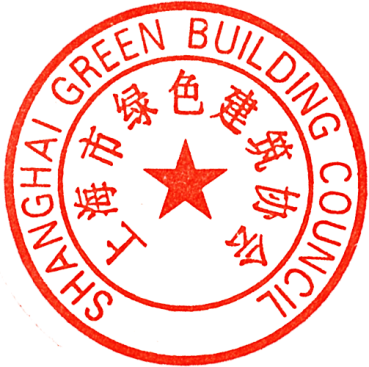 附件上海市绿色建筑设计单位认定申请表单位名称（公章）：申请日期：      年    月   上海市绿色建筑设计单位认定申请表说    明一、本表用于上海市绿色建筑设计单位认定申报，本表一式二份。二、本表应用黑色钢笔或水笔填写，字迹端正，不得涂改。三、提交资料为复印件的，应加盖单位公章，并出示原件核对。提供的资料为外文的，应同时提供中文翻译件。单位名称法人代表职务手机手机联系人职务手机手机电话传真EmailEmail工程设计资质号办公地址组织机构代码组织机构代码通讯地址邮政编码邮政编码从事本市建筑设计项目中获得绿色建筑评价标识项目项目名称项目名称项目名称标识类型标识类型从事本市建筑设计项目中获得绿色建筑评价标识项目项目名称项目名称项目名称设计运行从事本市建筑设计项目中获得绿色建筑评价标识项目从事本市建筑设计项目中获得绿色建筑评价标识项目从事本市建筑设计项目中获得绿色建筑评价标识项目从事本市建筑设计项目中获得绿色建筑评价标识项目从事本市建筑设计项目中获得绿色建筑评价标识项目从事本市建筑设计项目中获得绿色建筑评价标识项目从事本市建筑设计项目中获得绿色建筑评价标识项目从事本市建筑设计项目中获得绿色建筑评价标识项目在职专业技术人员通过绿色建筑知识网络教育培训情况表在职专业技术人员通过绿色建筑知识网络教育培训情况表在职专业技术人员通过绿色建筑知识网络教育培训情况表在职专业技术人员通过绿色建筑知识网络教育培训情况表在职专业技术人员通过绿色建筑知识网络教育培训情况表在职专业技术人员通过绿色建筑知识网络教育培训情况表在职专业技术人员通过绿色建筑知识网络教育培训情况表在职专业技术人员通过绿色建筑知识网络教育培训情况表姓名性别出生年月文化程度职称 职务专业绿色建筑方向上海市绿色建筑协会审核意见